Name: _______________________________________________							Date: ___________________________A Week in the Woods Chapters 6 to 8Write a brief summary of each chapter (what it is about), the main characters and secondary characters and the problem. Chapter 6: SpoiledChapter 7: SkirmishChapter 8: DiscoveriesShort summary: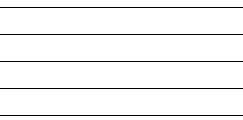 Main characters:Secondary characters:Problem:Short summary:Main characters:Secondary characters:Problem:Short summary:Main characters:Secondary characters:Problem: